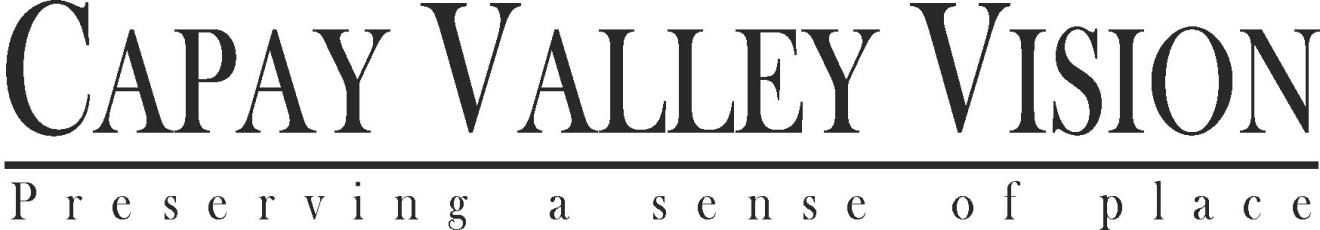 P. O. Box 799, Esparto, CA 95627Taste of Capay held at Historic Stephens Ranch!Contact: Nancy Pennebaker @ (916)475-6408 email: nancy.pennebaker@gmail.comESPARTO, CA – This year’s annual Taste of Capay is right out of the history books!     Capay Valley Vision (a nonprofit whose founders are leaders from both the community and the Yocha Dehe Wintun Nation) is holding its 13th Taste of Capay at the Stephens family’s Historic Oakdale Ranch. The Stephens are one of the original farming families who settled in the Valley in the early 1850’s.  Located in Esparto, CA, the ranch is the second oldest working ranch in Yolo County that continues to be owned and operated by the original family.  The Stephens have a rich history of local leadership and public service setting examples that continue to guide the Valley’s growth and prosperity.Capay Valley has long been known for its rich and fertile soil, and one of the highlights of this event is the very popular five- course meal prepared by the talented chefs from the Cache Creek Casino Resort.  The meal features the fresh, rich produce, meats and other products from the Capay Valley farms and ranches. It is the seventh year that Cache Creek Casino and the Yocha Dehe Wintun Nation will sponsor and cater this popular event. The event is also sponsored by the Heitman Foundation and the Road Trip Bar and Grill located at 24989 Highway 16, Capay (530) 796-3777.“It is our honor to support such a wonderful event,” said Randy Takemoto, General Manager of Cache Creek Casino Resort.  “The Taste of Capay is truly a showcase of all that our community has to offer.Buy local, buy Fresh is one of the mottos of Capay Valley Vision as organic farming and fresh produce are in high demand today.  This year’s event is sure to remind all “foodies” that it is reminiscent of the farm to fork way of Taste of Capay held at Historic Stephens Ranch---continued.Page 2eating of yester-year, and the trends of today were enjoyed long before they became popular today.According to Sue Heitman, one of the non-profit’s founding leaders, this annual event was established as a way to honor CVV’s basic premise which is to understand that working together for the common good of Capay Valley, its people, the land and the environment creates the best of possibilities for everyone. In addition, Taste of Capay is an annual fundraiser that provides operating funds for the organization’s annual budget.This year’s event offers wine and olive oil tastings; historical exhibits highlighting the Yocha Dehe Wintun Nation; the Stephens family history as reflective of early pioneering settlements; and displays of historical farming equipment.  There will also be silent and live auctions, musical entertainment and the best food available from the original lands that began the “farm to fork” movement so many years ago.This is a great opportunity to learn Capay Valley history and sample the highly sought-after bounty of our area.  It will be held Sunday, October 20 from 2 p.m. to 6 p.m.  Tickets are $60 per person or $550 for a table of ten.  For more information call 530/867-5603 , stop by the Manas Meat and Deli Market at 26797 State Highway 16, Esparto or email info@capayvalleyvision.org.                                              -30-